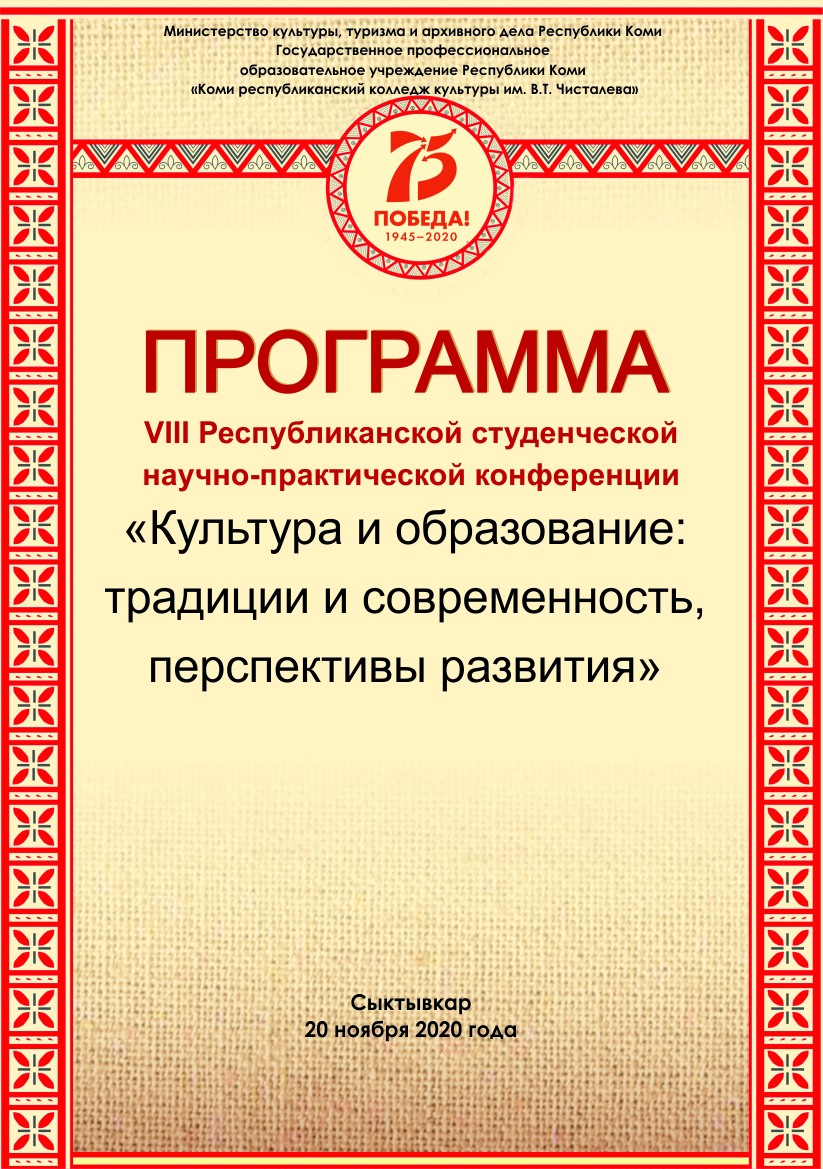 СодержаниеПРОГРАММА СЕКЦИИ 1«Изобразительное и декоративно-прикладное искусство, дизайн»Участники секции:Булышева Ульяна Дмитриевна, учащаяся 9 «г» класса ГПОУ «Гимназия искусств при Главе Республики Коми» имени Ю.А. Спиридонова. Научный руководитель – Андреева Любовь Владимировна. Доклад по теме «Воссоздание техники «Градиент» на основе старинного пояса-кушака».Иванова Анна Сергеевна, студентка 4 курса  специальности Дошкольное образование, заочное отделение, ГПОУ «Сыктывкарский гуманитарно – педагогический колледж» им. И.А.Куратова». Научный руководитель - Моторина Людмила Дмитриевна. Доклад по теме «Развитие изобразительного творчества детей дошкольного возраста посредством нетрадиционных техник рисования».Конасова Анжела Андреевна, студентка 2 курса профессии 54.01.20 Графический дизайнер  ГПОУ «Сыктывкарский гуманитарно-педагогический колледж им. И.А. Куратова». Научный руководитель - Фазульзянова Любовь Александровна. Доклад по теме «Космические раскраски».Лопырева Людмила Сергеевна, студентка 1 курса специальности 54.02.02. Декоративно-прикладное искусство и народные промыслы  ГПОУ РК «Колледж культуры». Научный руководитель – Мелешева Наталия Витальевна.  Доклад по теме «Использование элементов графики в натюрмортных композициях».Размыслова Любовь Алексеевна, студентка 3 курса специальности 54.02.02. Декоративно-прикладное искусство и народные промыслы ГПОУ РК «Колледж культуры». Научный руководитель – Мелешева Наталия Витальевна.  Доклад по теме «Стилистические и технологические особенности верхневычегодских прялок».Рублёва  Валерия Константиновна, студентка специальности Графический дизайнер ГПОУ «Сыктывкарский гуманитарно-педагогический колледж им. И.А. Куратова». Научный руководитель –  Костылева Анна Александровна. Доклад по теме «Особенности создания и дизайна фармакологической упаковки».Рубцова Анна Васильевна, студентка 3 курса специальности  Графический дизайнер ГПОУ «Сыктывкарский гуманитарно-педагогический колледж им. И.А. Куратова». Научный руководитель –  Костылева Анна Александровна. Доклад по теме « Особенности создания и дизайна упаковки из пластика».Терентьева Наталья Вячеславовна, студентка 4 курса специальности 44.02.01 Дошкольное образование ГПОУ «Сыктывкарский гуманитарно-педагогический колледж им. И.А. Куратова». Научный руководитель – Отдельнова Светлана Николаевна. Доклад по теме «Формирование технических умений детей дошкольного возраста посредством оригами».Филиппова Алеся Алексеевна, студентка 3 курса специальности 54.02.02. Декоративно-прикладное искусство и народные промыслы  ГПОУ РК «Колледж культуры». Научный руководитель – Мелешева Наталия Витальевна. Доклад по теме «Забытое ремесло».ПРОГРАММА СЕКЦИИ II«Разнообразие методов и форм современной проектной деятельности»Участники секции:Гилева Дария Александровна, студентка 4 курса специальности 44.02.04 Специальное дошкольное образование ГПОУ «Сыктывкарский  гуманитарно – педагогический колледж им. И.А.Куратова. Научный руководитель – Хабарова Людмила Павловна. Доклад по теме «Использование многофункционального дидактического пособия лэпбук в формировании представлений о Республике Коми у детей дошкольного возраста».Горбачев Никита Николаевич, Андреев Георгий Витальевич, студенты 2 курса специальности 51.02.01 Народное художественное творчество ГПОУ РК «Колледж культуры». Научные руководители Пинаевская Елена Ивановна, Жданович Ирина Аркадьевна. Доклад по теме «Проект на соискание гранта Главы Республики Коми в области молодежных инициатив. Тематическое направление «Территория закона».Дворецкая Софья Евгеньевна, студентка 2 курса специальности Технология лесозаготовок ГПОУ «Сыктывкарский лесопромышленный техникум». Научные руководители – Латушка Алла Леонидовна, Миллер Евгения Андреевна. Доклад по теме «Этника в концепции ресторана ЖакоV».Доронина Людмила Николаевна, студентка 1 курса, направление подготовки - Культурология, ФГБОУ ВО «СГУ им. Питирима Сорокина». Научный руководитель – Муравьев Виктор Викторович. Доклад по теме «Проектирование в социокультурной сфере на примере фестиваля «Столица бумаги»Кардашова Алена Валерьевна, студентка 4 курса специальности 54.02.02 Декоративно-прикладное искусство и народные промыслы ГПОУ РК «Колледж культуры». Научный руководитель – Богданова Василя Рафиковна.  Доклад по теме «Выполнение макета коми избы».Клемешева София Владимировна, Ковальчук Елизавета Олеговна, учащиеся 10 «а» класса ГПОУ «Гимназия искусств при Главе Республики Коми» имени Ю.А. Спиридонова. Научный руководитель - Ширяева Наталья Александровна. Доклад по теме «Анимационная заставка с непрерывным сюжетом для художественного конкурса «По реке времени» с использованием элементов пермского звериного стиля».Мишарина Мария Константиновна, студентка 3 курса специальности 54.02.02 Декоративно-прикладное искусство и народные промыслы ГПОУ РК «Колледж культуры». Научный руководитель – Мелешева Наталия Витальевна.  Доклад по теме «Игровой набор «Утка Чож» с элементами верхневычегодской росписи».Пантелеева Ирина Александровна, студентка 3 курса специальности 51.02.03 Библиотековедение ГПОУ РК «Колледж культуры». Научный руководитель – Анкудинова Марина Алексеевна.  Доклад по теме «Он пришёл с Печоры»: игра как способ популяризации жизни и творчества писателя Республики Коми  В.С.Журавлёва - Печорского».Сердитова Екатерина Егоровна, студентка 4 курса специальности 51.02.02 Социально-культурная деятельность ГПОУ РК «Колледж культуры». Научный руководитель – Туголукова Екатерина Михайловна. Доклад по теме «Гордость народа – родной язык».ПРОГРАММА СЕКЦИИ III«Музыкально-хореографическое искусство – территория открытий и творчества»Участники секции:Абрамовская Александра Евгеньевна, студентка 3 курса специальности 53.02.01 Музыкальное образование ГПОУ «Сыктывкарский гуманитарно-педагогический колледж им. И.А. Куратова». Научный руководитель – Ледниченко Лидия Андреевна. Доклад по теме «Интерпретационная вариативность стихотворения Ф.И. Тютчева «Что ты клонишь над водами…» в музыке».Бузинова П., учащаяся 7 «а» класса ГПОУ «Гимназия искусств при Главе Республики Коми» имени Ю.А. Спиридонова. Научные руководители – О.А.Мойсеевич, Т.В.Гагарина. Доклад по теме «Из истории формирования финской композиторской школы».Выборова А., учащаяся 7 «а» класса ГПОУ «Гимназия искусств при Главе Республики Коми» имени Ю.А. Спиридонова. Научный руководитель – О.А.Мойсеевич, Т.В.Гагарина. Доклад по теме «Гармоническая политра Ф.Пуленка в импровизации №15».Истомина Августа Степановна, студентка 4 курса специальности 53.02.01 Музыкальное образование ГПОУ «Сыктывкарский гуманитарно-педагогический колледж им. И.А. Куратова». Научный руководитель – Хуторцова Татьяна Валентиновна. Доклад по теме «Навыки аккомпанирования в музыкально-исполнительской деятельности учителя музыки».Мелешева Елизавета  Евгеньевна, студентка 4 курса специальности 51.02.01 Народное художественное творчество ГПОУ РК «Колледж культуры». Научный руководитель – Алешина Галина Александровна. Доклад по теме «Праздник  «Речкöй» в Сыктывдинском районе Республики Коми».Нестерова Екатерина Алексеевна, студентка 3 курса специальности 51.02.01 Народное художественное творчество ГПОУ РК «Колледж культуры». Научный руководитель – Падерина Полина Сергеевна. Доклад по теме «Актерское мастерство как развитие эмоциональной выразительности в любительском коллективе».Овсянникова Яна Денисовна, студентка  3 курса  специальности 53.02.01 Музыкальное образование ГПОУ «Сыктывкарский гуманитарно-педагогический колледж им. И.А. Куратова». Научный руководитель - Решетник Марина Валентиновна. Доклад по теме «Прогрессивные течения в музыкальном образовании в России на рубеже XIX-ХХ веков».Попова К., учащаяся 7 «а» класса ГПОУ «Гимназия искусств при Главе Республики Коми» имени Ю.А. Спиридонова. Научный руководитель – О.А.Мойсеевич, Е.С.Чернуха. Доклад по теме «Мифы и легенды коми народа в творчестве коми композиторов».Потапова Екатерина Евгеньевна, студентка 3 курса специальности 53.02.01 Музыкальное образование ГПОУ «Сыктывкарский гуманитарно-педагогический колледж им. И.А. Куратова». Научный руководитель – Решетник Марина Валентиновна. Доклад по теме «Значение исследовательской деятельности Н.А.Ветлугиной в разработке концепции музыкального воспитания дошкольников».Пыстина Юлия Леонидовна, студентка  4 курса  специальности 53.02.01 Музыкальное образование ГПОУ «Сыктывкарский гуманитарно-педагогический колледж им. И.А. Куратова». Научный руководитель – Жукова Надежда Александровна. Доклад по теме «Творчество современных композиторов Республики Коми как средство формирования представлений о региональной музыкальной культуре у младших школьников».Холопова Светлана Михайловна, студентка 4 курса специальности 53.02.01 Музыкальное образование ГПОУ «Сыктывкарский  гуманитарно - педагогический колледж им. И.А. Куратова». Научный  руководитель – Малахова Анастасия Николаевна. Доклад по теме «Песни коми композиторов на уроках музыки в начальной школе».ПРОГРАММА СЕКЦИИ IV«Пространство культуры и пространство образования: грани взаимодействия»Колледж культуры, ул. Ленина, д. 63, ауд. 206.Участники секции:Баскакова Алеся Васильевна, студентка 4 курса специальности 44.02.01 Дошкольное образование ГПОУ «Сыктывкарский  гуманитарно – педагогический колледж им. И.А.Куратова. Научный руководитель – Рочева Ольга Ивановна. Доклад по теме «Освоение операций классификации и абстрагирования детьми старшей группы посредством логических блоков Дьенеша».Белоножко Полина Евгеньевна, студентка 2 курса специальности 44.02.04. Специальное дошкольное образование ГПОУ «Сыктывкарский гуманитарно-педагогический колледж им. И.А. Куратова». Научный руководитель - Хабарова Людмила Павловна. Доклад по теме ««Fashion dolls» в современном игровом пространстве детей дошкольного возраста».Булышева Мария Анатольевна, студентка 4 курса по специальности 44.02.01 Дошкольное образование ГПОУ «Сыктывкарский  гуманитарно – педагогический колледж им. И.А.Куратова. Научный руководитель – Рочева Ольга Ивановна. Доклад по теме «Особенности формирования логической сферы у детей дошкольного возраста посредством  блоков Дьенеша».Меньшакова Виктория Васильевна, студентка 4 курса специальности 51.02.01 Народное художественное творчество ГПОУ РК «Колледж культуры». Научный руководитель – Матвиец Ирина Валериевна. Доклад по теме «Эффективность работы в любительском творческом коллективе при выборе методов обучения».Пантелеева Ирина Александровна, студентка 3 курса специальности 51.02.03 Библиотековедение ГПОУ РК «Колледж культуры». Научный руководитель – Рубцова Наталия Юрьевна.  Доклад по теме «Стили воспитания детей 21 века на примере серии книг о Гарри Потере британской писательницы Джоан Роулинг».Пономарева Лидия Васильевна, студентка 4 курса специальности 44.02.01 Дошкольное образование ГПОУ «Сыктывкарский  гуманитарно – педагогический колледж им. И.А.Куратова. Научный руководитель – Рочева Ольга Ивановна. Доклад по теме «Особенности формирования количественных представлений у детей старшего дошкольного возраста посредством  палочек Кюизенера».Попова Юлия Ивановна, студентка 4 курса специальности 44.02.01 Дошкольное образование ГПОУ «Сыктывкарский  гуманитарно – педагогический колледж им. И.А.Куратова. Научный руководитель – Рочева Ольга Ивановна. Доклад по теме «Особенности формирования количественных представлений у детей старшего дошкольного возраста посредством сюжетно-дидактических игр».Пустовалова Ксения Владимировна, студентка 4 курса специальности 44.02.04 Специальное дошкольное образование ГПОУ «Сыктывкарский гуманитарно-педагогический колледж им. И.А. Куратова». Научный руководитель - Хабарова Людмила Павловна. Доклад по теме «Формирование художественного творчества у детей 6-7 лет с нарушением зрения в процессе занятий по прикладному творчеству с использованием нетрадиционной техники «скрапбукинг».Разганова Анна Васильевна, студентка 4 курса специальности 44.02.01 Дошкольное образование ГПОУ «Сыктывкарский  гуманитарно – педагогический колледж им. И.А.Куратова. Научный руководитель – Рочева Ольга Ивановна. Доклад по теме «Анализ диагностических методик по  выявлению уровня освоения речевого этикета у детей подготовительной к школе группы».Семкичева Елена Дмитриевна, студентка 4 курса специальности 44.02.01 Дошкольное образование ГПОУ «Сыктывкарский  гуманитарно – педагогический колледж им. И.А.Куратова. Научный руководитель – Рочева Ольга Ивановна. Доклад по теме «Особенности формирования представлений о профессиях у детей дошкольного возраста».Стеценко Илья Иванович, студент 2 курса специальности 44.02.01 Дошкольное образование ГПОУ «Воркутинский педагогический колледж». Научный руководитель –  Черножукова Наталья Филипповна. Доклад по теме «Творческая реабилитация детей с ограниченными возможностями в семье».Томилова Виктория Ивановна, студентка 4 курс специальности 44.02.01 Дошкольное образование ГПОУ «Сыктывкарский гуманитарно-педагогический колледж им. И.А. Куратова». Научный руководитель – Отдельнова Светлана Николаевна. Доклад по теме «Развитие мелкой моторики рук у детей дошкольного возраста посредством лепки».Шахова Анастасия Николаевна, студентка 4 курса по специальности 44.02.01 Дошкольное образование ГПОУ «Сыктывкарский  гуманитарно – педагогический колледж им. И.А.Куратова. Научный руководитель – Рочева Ольга Ивановна. Доклад по теме «К вопросу о развитии логической сферы у детей дошкольного возраста посредством  блоков Дьенеша».Шенгелия Александра Владимировна, студентка 4 курса специальности 44.02.01 Дошкольное образование ГПОУ «Воркутинский педагогический колледж». Научный руководитель –  Черножукова Наталья Филипповна. Доклад по теме «Развитие звуковой и интонационной культуры речи у детей среднего дошкольного возраста через использование русского фольклора».Яковлева Алла Александровна, студентка 1 курса  специальности «Педагогическое образование (программа: Управление в образовании) ФГБОУ ВО «СГУ им. Питирима Сорокина». Доклад по теме «Организация сюжетно – ролевых игр по ознакомлению детей дошкольного возраста с трудом взрослых, работающих в детском саду (из опыта работы)»ПРОГРАММА СЕКЦИИ V«Исследования в области языкознания, литературы и этнографии»Участники секции:Вокуева Я.В., учащаяся 10 класса ГПОУ «Гимназия искусств при Главе Республики Коми» имени Ю.А. Спиридонова. Научный руководитель – Чегесова Ольга Олеговна. Доклад по теме «Концепт счастья в рассказе Рида Грачева «Диспут о счастье».Захарова Ксения Руслановна, учащаяся 8 класса СОШ с.Объячево  Прилузского  района Республики Коми. Научный руководитель – Беляева Лидия Михайловна. Доклад по теме «Уголок России – отчий дом».Казанцева Анастасия Сергеевна, студентка 4 курса специальности 53.02.03. Инструментальное исполнительство, Воркутинский филиал ГПОУ РК «Колледж искусств Республики Коми». Научный руководитель – Носова Людмила Витальевна. Доклад по теме «Питирим Сорокин. Его представление о культуре».Калинина Аделина Владимировна, студентка 4 курса специальности 51.02.01 Народное художественное творчество ГПОУ РК «Колледж культуры». Научный руководитель – Алешина Галина Александровна. Доклад по теме «Традиция посиделок Усть-Цилемского района».Кузнецова Карина Евгеньевна, студентка 1 курса   специальности  43.02.10 Туризм»  ГПОУ «Сыктывкарский  гуманитарно - педагогический колледж им. И.А. Куратова». Научные руководители - Таскаева Алла Александровна,  Патракеева   Карина   Сергеевна.  Доклад по теме «Склонись перед отчим порогом...»  (Родовой дом семьи Кузнецовых из с. Мыёлдино  Усть – Куломского района).Никитина Екатерина Сергеевна, студентка 3 курса, институт истории и права,  факультет «История России  и зарубежных стран» ФГБОУ ВО «СГУ им. Питирима Сорокина». Научный руководитель – Иванов Федор Николаевич. Доклад по теме «Самобытная культура и инновации: место и роль коренных народов Циркумполярного Севера в современном мире (на примере российских городов арктического шельфа)»Озолин Георгий Александрович, студент 2 курса специальности 51.02.02 Социально-культурная деятельность ГПОУ РК «Колледж культуры». Научный руководитель – Морозова Вера Семеновна.  Доклад по теме «Прометей Ионович Чисталев – педагог, фольклорист, композитор».Олиферук Ксения Александровна, студентка 1 курса специальности 53.02.07 Теория музыки, Воркутинский филиал ГПОУ РК «Колледж искусств Республики Коми». Научный руководитель – Носова Людмила Витальевна. Доклад по теме «Великий гуманист – Виктор Франкл».Пантелеева Ирина Александровна, студентка 3 курса специальности 51.02.03 Библиотековедение ГПОУ РК «Колледж культуры». Научный руководитель – Цывунина Татьяна Андреевна.  Доклад по теме «Всепрощающая любовь в произведениях А.И.Куприна (к 150-летию писателя)».Пантелеева Ирина Александровна, студентка 3 курса специальности 51.02.03 Библиотековедение ГПОУ РК «Колледж культуры». Научный руководитель – Карлова Ольга Ивановна.  Доклад по теме «Инновационные формы работы по продвижению чтения».Сидорова Екатерина Андреевна, студентка 4 курса специальности  Педагогическое образование, профиль «Филологическое образование» ФГБОУ ВО «СГУ им. Питирима Сорокина». Научный руководитель - Урманчеева Ирина Серафимовна. Доклад по теме «Применение исследовательских методов при изучении диалектной лексики (на примере диалектизмов в повести В.Г. Распутина «Живи и помни»).Сосипатрова С.Р., учащаяся 11 класса ГПОУ «Гимназия искусств при Главе Республики Коми» имени Ю.А. Спиридонова. Научный руководитель – Нефедова Светлана Михайловна. Доклад по теме «Образ матери в лирике Виктора Кушманова».Филиппова Анастасия Валерьевна, учащаяся 11 класса ГПОУ «Гимназия искусств при Главе Республики Коми» имени Ю.А. Спиридонова. Научный руководитель – Андреева Любовь Владимировна. Доклад по теме «Традиционные женские головные уборы Ижемского района Республики Коми: бабаюр(кокошник)».ПРОГРАММА СЕКЦИИ VI«Великая Отечественная война в истории семьи, Республики Коми, России. Тема Великой Отечественной войны в искусстве и культуре. Теория и практика патриотического воспитания подрастающего поколения»Участники секции:Андреева Анастасия Эдуардовна, студентка 4 курса, направление подготовки «Ландшафтная архитектура», Сыктывкарский лесной институт (филиал) ФГБОУ высшего  образования «Санкт-Петербургский государственный университет им.С.М.Кирова» (СЛИ). Научные руководители – Юшкова Наталия Анатольевна, Сырбу Марина Михайловна. Доклад по теме «Великая Отечественная война в истории семьи, Республики Коми».Дубравин Даниель Ильич, студент 3 курса специальности 51.02.01 Социально-культурная деятельность ГПОУ РК «Колледж культуры». Научный руководитель – Ангеловская Людмила Владимировна. Доклад по теме «Любовь, победившая войну».Плесовская Е.А., учащаяся 11 класса ГПОУ «Гимназия искусств при Главе Республики Коми» имени Ю.А. Спиридонова. Научный руководитель – Таскаева Алла Александровна. Доклад по теме «Судьба человека в период политических репрессий 30-50-х г.г. XX века (на примере Вербицкой Фаины Васильевны)».Самарина Алиса Ильинична, студентка 2 курса специальности 38.02.01 Экономика и бухгалтерский учет  ГПОУ «Сыктывкарский торгово-экономический колледж». Научный руководитель – Ракина Татьяна Васильевна. Доклад по теме «Великая Отечественная война в судьбе моего прадедушки».Семухина Полина Викторовна, студентка 2 курса специальности Инструментальное исполнительство, Воркутинский филиал ГПОУ РК «Колледж искусств Республики Коми». Научный руководитель – Носова Людмила Витальевна. Доклад по теме «Трудовой подвиг Ванды Модестовны Барсуковой во времена Великой Отечественной войны».Сердитов Григорий Николаевич,  учащийся  7 класса СОШ с. Объячево  Прилузского  района Республики Коми. Научный руководитель – Сердитова Людмила Васильевна. Доклад по теме «Великая Отечественная война в истории семьи, Республики Коми, России».Сердитова Екатерина Егоровна, студентка 4 курса специальности 51.02.01 Социально-культурная деятельность ГПОУ РК «Колледж культуры». Научный руководитель – Шарапов Роман Николаевич. Доклад по теме «По дорогам фронтовым».Фомина Элла Эдуардовна, студентка 3 курса специальности 54.02.02 Декоративно-прикладное искусство и народные промыслы  ГПОУ РК «Колледж культуры». Научный руководитель – Мингалева Нина Михайловна. Доклад по теме «Подвиг героев».Хохлова Марина Александровна, студентка 4 курса специальности 54.02.02 Декоративно-прикладное искусство и народные промыслы ГПОУ РК «Колледж культуры». Научный руководитель – Мелешева Наталия Витальевна.  Доклад по теме «Великая отечественная война в произведениях художников Республики Коми».Цупрева Кристина Максимовна, студентка 1 курса специальности Музыкальное искусство эстрады, эстрадное пение Воркутинский филиал ГПОУ РК «Колледж искусств Республики Коми». Научный руководитель – Носова Людмила Витальевна. Доклад по теме «Участие прадедов и прабабушек моей семьи в Великой Отечественной войне».Часовской Никита Викторович, студент 2 курса специальности Мастер по ремонту и обслуживанию автомобилей ГПОУ «Сыктывкарский лесопромышленный техникум». Научные руководители - Латушка Алла Леонидовна, Миллер Евгения Андреевна. Доклад по теме «Огонь войны не сжег в душе, не выжег  ни нежных чувств, ни дорогих имен…».Чугаева Елизавета Романовна, студентка 2 курса специальности  51.02.01 Народное художественное творчество ГПОУ РК «Колледж культуры». Научный руководитель  -  Пинаевская Елена Ивановна. Доклад по теме «Деятельность государственного ансамбля песни и танца Республики Коми «Асья кыа» в годы Великой Отечественной войны».Секция 1. «Изобразительное и декоративно-прикладное искусство, дизайн»3Секция 2. «Разнообразие методов и форм современной проектной деятельности»6Секция 3.  «Музыкально-хореографическое искусство – территория открытий и творчества»8Секция 4.  «Пространство культуры и пространство образования: грани взаимодействия»11Секция 5.  «Исследования в области языкознания, литературы и этнографии»14Секция 5. «Великая Отечественная война в истории семьи, Республики Коми, России. Тема Великой Отечественной войны в искусстве и культуре. Теория и практика патриотического воспитания подрастающего поколения»16